OBJEDNÁVKA č: OBJ_UMO5/000138/23Objednáváme u vás:   VÝSADBU DLE ROZHODNUTÍ – NA ÚZEMÍ MĚSTSKSÉJO OBVODU Pardubice V:Tj.dle rozhodnutí č. sp. 3612+3664/2022/ŽP1 ks  Tilia platyphyllos ; výsadbová velikost  14+; pozemek p.č. 2303/1; k.ú. Pardubice 1 ks Prunus Armeniaca – např. ´Harcot´ - výsadbová velikost 175+; p. p. č. 2292/7      k.ú. Pardubice,  4 ks Sorbus Aria  ´Magnifica´   výsadbová velikost  14+;  na pozemek  p.č.   2252/10 k.ú. Pardubice Výsadba bude provedena v souladu s Arboristickým standardem Výsadba stromů SPPK A02 001:2013; výsadbový materiál musí splňovat kvalitní ukazatele jakosti ČSN 46 4902, ošetřování dřevin (výchovné řezy) bude prováděno v souladu se standardem SPPK A02 002:2012 Řez stromů.Pro výsadbu budou použity vzrostlé školkařsky připravené stromy s balem; vysokokmeny u komunikací budou mít korunu zapěstovanou v podchodné výšce min. 2,2 m; tj. koruna bude zapěstovaná pravidelně s možností postupného zvedání, kořenový bal bude nepoškozený, soudržný, provlhčený, bude nepoškozený kořenový krček a kmen s průběžným terminálem; použitý výsadbový materiál by měl být přednostně tuzemské provenience nebo alespoň v tuzemsku dopěstovaný; zhotovitel bude schopen doložit doklady prokazující původ rostlinného materiálu - dřevinyPro veškeré dřeviny budou hloubeny jámy odpovídající velikosti balu  se 100% výměnou půdy (velikost výsadbových jam je dána průměrem balu); stěny výsadbové jámy budou prokypřeny, dno nesmí být zhutněné; hloubka výsadbové jámy nepřesáhne velikost balu, bal bude umístěn do úrovně terénu, tj. kořenový krček musí být v rovině s terénem, nesmí být zasypán; výsadbové jámy budou před výsadbou prolity cca 100 l vody; nutno při výsadbě dodržet postupné zahrnování zeminou s průběžnou zálivkou (30 – 100 l) s uložením 3 tablet Silfamix forte asi 15 cm pod povrchem a s použitím hydrogelu ke kořenovému systému;  kmen stromu bude po výsadbě opatřen ochranným nátěrem k snížení termických škod (Arboflex)Dřeviny budou po výsadbě ukotveny ofrézovanými impregnovanými kůly a uvázané pružnými úvazky, kmínky budou opatřeny pevnou chráničkou na ochranu dřevin proti poškození při sečíchBude provedeno přihnojení (např. Silvamix) a dostatečná zálivka ihned po výsadbě (min. 50 l vody /strom)Zhotovitel v případě vyžádání zhotoví fotodokumentaci z průběhu výsadeb (foto dřevin (s jejich kořenovým balem), z přípravy výsadbových jam, apod) – o chystané výsadbě bude žadatel před její realizací orgán ochrany přírody informovatNáhradní výsadba bude provedena v podzimním období roku 2023 – dle vhodných klimatických podmínek a na základě domluvy se zadavatelemU výsadby bude prováděna zhotovitelem následná péče, tj. pletí a údržba mís dřevin pro zálivku min. 2x do roka – celkově po dobu pěti let; kontrola kotvení a úprava úvazků ke kůlům při pletí, případná oprava či výměna úvazku nebo kůlů – celkově po dobu pěti let od výsadby a zálivka v závislosti na klimatických podmínkách a množství srážkových úhrnů – po dobu celkově pěti let od výsadby (minimálně 12 zálivek/rok); ke konci období následné péče (nebo dle potřeby i v průběhu) bude na dřevinách proveden výchovný řez; výchovné řezy budou provedeny dle standardů péče o přírodu a krajinu a 02 002 – Řez stromů; V případě úhynu výsadbového materiálu po dobu následné péče bude tento zhotovitelem nahrazen, a to nejpozději do roka po úhynu této dřevinyProvedená náhradní výsadba bude protokolárně odsouhlasena s Úřadem městského obvodu Pardubice V, odborem investičním a správním. Protokolárně budou výsadby s dodavatelem zkontrolovány vždy po uplynutí jednoho roku následné péče.Mapové podklady budou dodavateli před zakázkou poskytnuty; místa výsadeb budou zároveň s dodavatelem zakázky určena v terénucena celkem za výsadbu (výsadbový materiál, práce, mulč. a další materiál, práce, tj. veškeré práce související s výsadbou dřevin) bez DPH  36  500,- Kčcena za následnou péči po dobu 5-ti let – 15 000,- Kč bez DPH (tj. 3000,- Kč/1 rok bez DPH)Cena celkem bez DPH …………………………………….                          51 500,- Kč                                                                    Cena celková vč. DPH  ……..…………………..                            62 315,-  Kč  Termín plnění: PODZIMNÍ OBDOBÍ ROKU 2023 DLE VHODNÝCH KLIMATICKÝCH PODMÍNEK 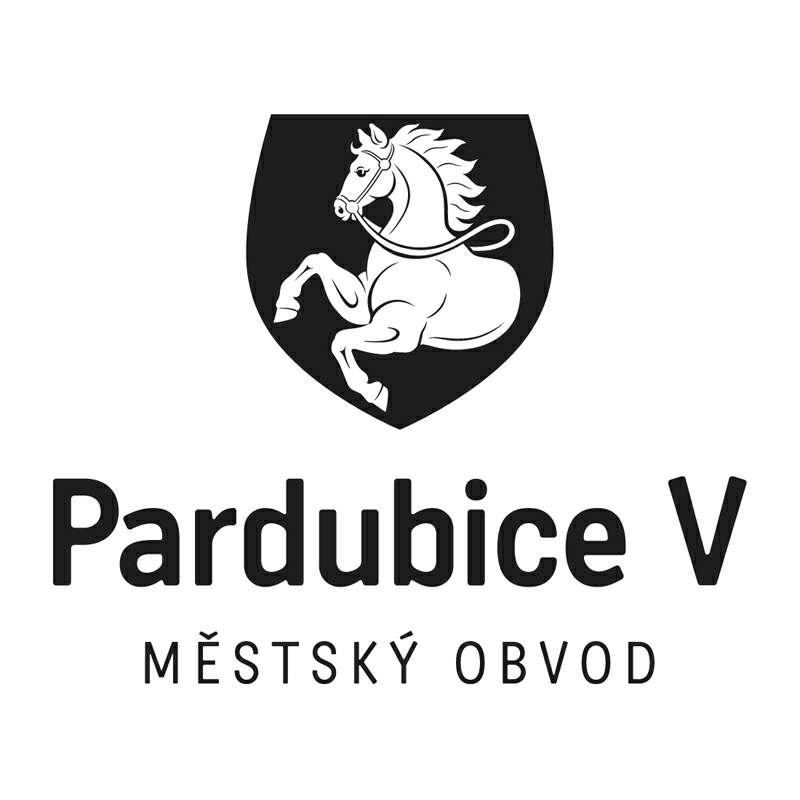 Statutární město PardubiceStatutární město PardubiceMěstský obvod Pardubice VMěstský obvod Pardubice VObjednatel:Dodavatel:Statutární město PardubiceDavid HurtMěstský obvod Pardubice VJiránkova 2294Češkova 2253002 Pardubice53002 PardubiceIČO: 69126216IČO: 00274046DIČ: CZ7610283318Číslo účtu: 181568024/0300 ČSOB PardubiceAkceptací této objednávky dodavatel souhlasí s tím, že když v okamžiku uskutečnění zdanitelného plnění nebo poskytnutí úplaty za toto plnění bude o dodavateli zveřejněna způsobem umožňujícím dálkový přístup skutečnost, že je nespolehlivým plátcem ve smyslu §106a zákona č. 235/2004 Sb., o dani z přidané hodnoty, ve zn. pozd. předpisu, bude dodavateli uhrazena dle §109 a §109a zákona o dani z přidané hodnoty pouze částka bez DPH, a DPH bude odvedena místně příslušnému správci dani dodavatele.   Nakládání se vzniklými odpady: Zhotovitel odpovídá za řádnou likvidaci vzniklých odpadů, stává se jejich majitelem, při jejich likvidaci je povinen postupovat v souladu s příslušnými ustanoveními zákona č. 541/2020 Sb.. o odpadech v platném znění.Akceptací této objednávky dodavatel souhlasí s tím, že když v okamžiku uskutečnění zdanitelného plnění nebo poskytnutí úplaty za toto plnění bude o dodavateli zveřejněna způsobem umožňujícím dálkový přístup skutečnost, že je nespolehlivým plátcem ve smyslu §106a zákona č. 235/2004 Sb., o dani z přidané hodnoty, ve zn. pozd. předpisu, bude dodavateli uhrazena dle §109 a §109a zákona o dani z přidané hodnoty pouze částka bez DPH, a DPH bude odvedena místně příslušnému správci dani dodavatele.   Nakládání se vzniklými odpady: Zhotovitel odpovídá za řádnou likvidaci vzniklých odpadů, stává se jejich majitelem, při jejich likvidaci je povinen postupovat v souladu s příslušnými ustanoveními zákona č. 541/2020 Sb.. o odpadech v platném znění.Akceptací této objednávky dodavatel souhlasí s tím, že když v okamžiku uskutečnění zdanitelného plnění nebo poskytnutí úplaty za toto plnění bude o dodavateli zveřejněna způsobem umožňujícím dálkový přístup skutečnost, že je nespolehlivým plátcem ve smyslu §106a zákona č. 235/2004 Sb., o dani z přidané hodnoty, ve zn. pozd. předpisu, bude dodavateli uhrazena dle §109 a §109a zákona o dani z přidané hodnoty pouze částka bez DPH, a DPH bude odvedena místně příslušnému správci dani dodavatele.   Nakládání se vzniklými odpady: Zhotovitel odpovídá za řádnou likvidaci vzniklých odpadů, stává se jejich majitelem, při jejich likvidaci je povinen postupovat v souladu s příslušnými ustanoveními zákona č. 541/2020 Sb.. o odpadech v platném znění.Akceptací této objednávky dodavatel souhlasí s tím, že když v okamžiku uskutečnění zdanitelného plnění nebo poskytnutí úplaty za toto plnění bude o dodavateli zveřejněna způsobem umožňujícím dálkový přístup skutečnost, že je nespolehlivým plátcem ve smyslu §106a zákona č. 235/2004 Sb., o dani z přidané hodnoty, ve zn. pozd. předpisu, bude dodavateli uhrazena dle §109 a §109a zákona o dani z přidané hodnoty pouze částka bez DPH, a DPH bude odvedena místně příslušnému správci dani dodavatele.   Nakládání se vzniklými odpady: Zhotovitel odpovídá za řádnou likvidaci vzniklých odpadů, stává se jejich majitelem, při jejich likvidaci je povinen postupovat v souladu s příslušnými ustanoveními zákona č. 541/2020 Sb.. o odpadech v platném znění.V Pardubicích  V Pardubicích  28.8.202328.8.2023Správce rozpočtu Ing. KotykováSprávce rozpočtu Ing. KotykováSprávce rozpočtu Ing. KotykováPříkazce operace Bc. KlátilováDodavatel svým podpisem stvrzuje akceptaci objednávky, včetně výše uvedených podmínek.